Муниципальное дошкольное образовательное учреждениедетский сад №2Конспект интегрированной образовательной деятельности детей 6-7 лет «Зоопарк»Провела воспитатель Бухвалова Т.М.Любим. 2019годЦель: Формирование представлений детей о животных зоопарка, используя приёмы робототехникиЗадачи:1.Обогащать словарный запас, упражнять в словообразовании прилагательных, глаголов, характеризующих животных;2. Формировать умение составлять рассказ о животном используя схему;3. Формировать навыки сотрудничества работа (в паре).4. Формировать умение создавать и программировать из деталей конструктора LegoWeDo модели животных.Оборудование: интерактивная доска, ноутбуки с программой LegoEducationWeDo, ПервоРоботLegoWeDo.Звучит музыка-заставка «В мире животных»В природе у каждого животного есть свой дом, место его обитания. Одни из них живут на севере, другие в пустыне, в Африке и т. д., но есть такое место, где можно встретить всех животных. Как вы думаете, где?Это очень странный сад.Звери в клетках там сидят.Его парком называют.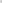 Люди в парке отдыхают. Там укрытия, вольеры.За забором ходят звери.Как мы этот парк зовемИ смотреть зверей идем.О чём мы сегодня будем говоритьКто из вас был в зоопарке? Каких животных вы там видели? Что хорошего в том, что существуют зоопарки? Что плохого в том, что существуют зоопарки? (Ответы детей)Зоопарк — это место, где содержатся дикие животные, часто привезенные издалека, из тех уголков планеты, где они обитают в естественных условиях. В зоопарках за животными ухаживают, здесь их изучают и разводят, тем самым зачастую спасая целые виды животных от вымирания.А теперь давайте немного пофантазируем и представим себе, что вы выросли, получили профессию менеджера, т.е. организатора, и вам поручили организовать в городе Любим зоопарк с экзотическими животными. Но пока животных везли они все перемешались. (Предлагаю поиграть в игру «Зоопарк») Дети выбирают директора зоопарка, проводят планерку, где решают, как разместить животных, узнают их особенности, где они жили, до того, как их привезли в зоопарк (рассказ о животном «Да-нетка»)Задание 1. Если ваше животное прибыло с Севера, то листочек раскрасьте в синий цвет; если из Африки — то в жёлтый; из Австралии то в зелёный цвет (дети выполняют задание). Мы определили зону (место, откуда прибыло животное. Задание 2. А теперь нужно определить какое ваше животное — хищное, травоядное или всеядное. Нарисуйте на карточке справа соответствующий знак — зеленый - травоядные животные; красный – хищные животные; всеядные — коричневый. Молодцы.Из каких источников мы можем узнать о животных? (на занятиях в детском саду, рассказов родителей, экскурсии, путешествии, чтении книг, энциклопедий, телевидения, интернета, компьютера и т. д.)Физкультминутка «Зоопарк»Настало время рассказать о своём животном (Составление рассказов о животных с использованием модели) Итак, мы начинаем презентацию своего животного. Презентация «Лемур» (знакомство с новым животным)Как вы думаете, сможем мы сделать такой зоопарк, где животные не будут страдать в неволе. Как это сделать? (предлагаю использовать разные виды деятельности: конструктор «Перворобот LEGO Wedo Education», лев, аллигатор, обезьяна. Дети, используя знания робототехники строят выбранных животных.Итог: Вот мы и готовы к открытию нашего зоопарка.О чем мы с вами сегодня разговаривали?Чем мы занимались?Что Вам понравилось больше всего?Какое задание было трудным?